5.13. Sans énergie, rien ne va plus ! Calculateurs d’empreinte écologique  (sites consultés le 09.12.2011)Calculateur du WWF :http://www.wwf.ch/fr/cequevouspouvezfaire/gestes_ecologiques/calculateur_d_empreinte/calculateur_dempreinte_du_wwf_suisse/Global Footprint Network : calculateurs pour les nations, villes, industries et pour l’individu http://www.footprintnetwork.org/fr/index.php/GFN/Esu-Services : calculateurs pour électricité, chauffage, transports, voyage, achat, empreinte, …http://www.esu-services.ch/fr/ourservices/tools/Le rapport planète vivante 2006 du WWF (p. 16 carte de l’empreinte mondiale)http://www.footprintnetwork.org/images/uploads/LPR_2006_FR.pdf 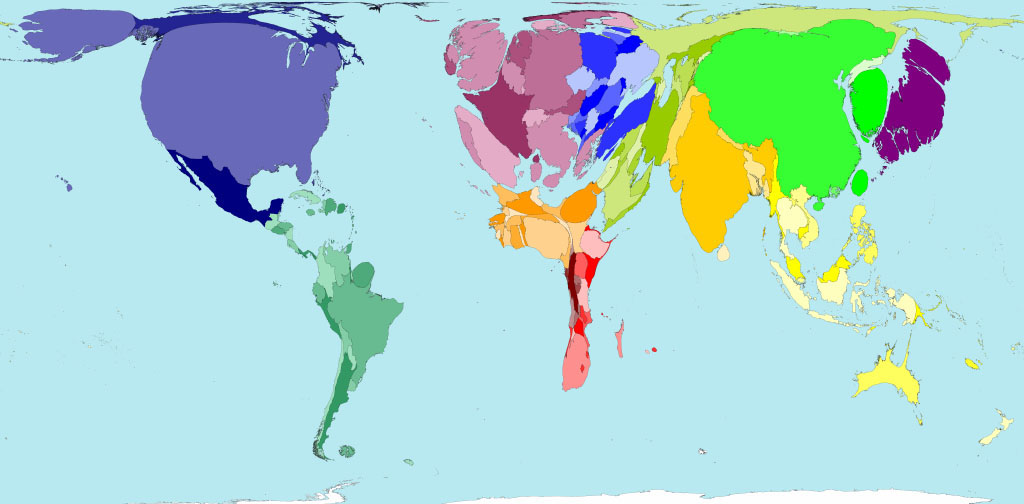 